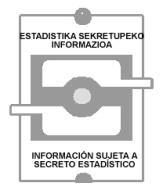 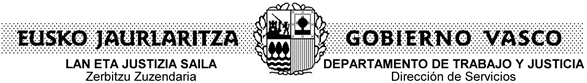 Galdesorta hau beteta lortuko ditugun datuak “Gizarte-ekonomiaren estatistika” egiteko erabiliko dira eta datu horiek tratatzeko, fitxategi automatizatu batean sartuko dira, Estatistika – eragiketa hori 190904 zenbakiarekin arautzen du ekainaren 27ko 8/2019 Legeak, 2019-2022 Euskal Estatistika Planaren baitan.Zentzu honetan, eta Euskal Autonomi Erkidegoko Estatistika Legearen 19tik 23ra bitarteko artikuluek diotenarekin bat, zure enpresa eskatzen, zaion estatistika-informazioa erraztera behartuta dago. Aldi berean, emandako datu guztiak babestuak izango dira eta estatistika-sekretupean gordeak izango dira.Los datos obtenidos mediante este cuestionario se utilizarán para la “Estadística de la economía social”, operación estadística regulada con el número 190904 en la Ley 8/2019, de 27 de junio, del Plan Vasco de Estadística 2019–2022, y a tal fin, se incorpora automatizado para su tratamiento. En este sentido, y conforme a lo dispuesto en los artículos 19 a 23 de la Ley de Estadística de la Comunidad Autónoma de Euskadi, su empresa está obligada a suministrar la información estadística que se le requiere. Igualmente, todos los datos suministrados serán objeto de protección y quedarán amparados por el secreto estadístico.a) Emandako informazioaren lurraldeen araberako xehetasuna:Adierazi mesedez ondoko taulan zure enpresak Euskal Autonomia Erkidegoko Lurralde Historiko bakoitzean duen establezimendu kopurua, bertako langile kopurua (ezaugarrien arabera) eta Lurralde Historiko bakoitzeko fakturazioaren % galdera-sortan adierazi duzun fakturazioaren gainean (70 kontua)a) Detalle territorial de la información facilitada: Indique, por favor, en la tabla que le presentamos a continuación el número de establecimientos de que dispone su empresa en cada Territorio Histórico de la Comunidad Autónoma Vasca, el número de trabajadores pertenecientes a los mismos (según características) y el % que representa la facturación de cada Territorio Histórico sobre la cifra que haya cumplimentado usted en el cuestionario que nos remite (cuenta 70):Araba/ÁlavaBizkaiaGipuzkoaGuztira/TotalESTABLEZIMENDU-KOPURUA/Nº DE ESTABLECIMIENTOS Araba/ÁlavaBizkaiaGipuzkoaGuztira/TotalBAZKIDE LANGILEAK/SOCIOS TRABAJADORES	Finkoak/Fijos 	Aldi baterakoak/EventualesSOLDATAPEKOAK/ASALARIADOS	Finkoak/Fijos 	Aldi baterakoak/EventualesEMAKUMEZKOAK/MUJERESGIZONEZKOAK/HOMBRES30 URTETIK BEHERA/MENORES DE 30 AÑOS30 ETA 45 URTE ARTEAN/ENTRE 30 Y 45 AÑOS45 URTETIK GORA/ MÁS DE 45 AÑOSGUZTIA / TOTALAraba/ÁlavaBizkaiaGipuzkoaGuztira/TotalFAKTURAZIO %/ % DE FACTURACIÓNb) Emandako informazioaren udalerrien araberako xehetasunaAdierazi mesedez ondoko taulan zure enpresak udalerri bakoitzean duen establezimendu eta langile kopurua (bestela erantsi establezimendu bakoitzaren banakako zerrenda bat, bere langile kopurua adieraziz). b) Detalle municipal de la información facilitada: Indique, por favor, en la tabla que le presentamos a continuación el número de establecimientos de que dispone su empresa en cada municipio y el número total de trabajadores pertenecientes a los mismos (en caso contrario adjunte un listado individualizado en el que se identifique cada establecimiento con el empleo de que dispone).UDALERRIAMUNICIPIOEstablezimendu-kopuruaNº total de establecimientosLangile-kopuruaNº total de trabajadores…..